Sunday, June 16, 2013Monday, June 17, 2013Monday, June 17, 2013Tuesday, June 18, 2013Tuesday, June 18, 2013Wednesday, June 19, 2013Wednesday, June 19, 2013Thursday, June 20, 2013Thursday, June 20, 2013Friday, June 21, 2013Friday, June 21, 2013Saturday, June 22, 2013Saturday, June 22, 20136:00AMFish Hooks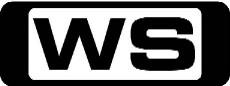 GBea Sneaks Out/ Unfinished Doll BusinessBea and the girls get invited to a super cool ferret party, but when her parents tell her she's not allowed to go, she sneaks out. Starring KYLE MASSEY, CHELSEA STAUB and JUSTIN ROILAND.6:30AMJake And The Never Land Pirates (R) 'CC'GUnderseas Bucky!/ Captain Hook's LagoonJake leads his team, including Izzy, Cubby and their parrot lookout, Skully aboard their amazing ship, Bucky, sailing from their Pirate Island hideout on a lost treasure hunt throughout Never Land. 7:00AMWeekend Sunrise 'CC'Wake up to a better breakfast with Andrew O'Keefe and Samantha Armytage for all the latest news, sport and weather. 10:00AMAFL Game Day 'CC'PGJosh Gibson, Rory Sloane, Jude Bolton and Patrick Dangerfield join host Hamish  McLachlan for some lively footy talk and fun. 11:30AMWild Boys (R) 'CC'PG(V,S)When the Butler's target farmer George, he seeks the Wild Boys' help. While fighting off the Butler's assault, Jack realises that Frank Butler was also part of the original murder of the Ryans. Starring DANIEL MACPHERSON, MICHAEL DORMAN, ALEXANDER ENGLAND, ZOE VENTOURA, ANNA HUTCHISON, CHRISTOPHER STOLLERY, JEREMY SIMS, DAVID FIELD, CAROLINE BRAZIER, NATHANIEL DEAN, KAI LEWINS, TIM MCCUNN and TONY BARRY.12:30PMWild Boys (R) 'CC'PG(V,S)When Conrad comes into possession of a map, the race is on for gold. Breaking away with Mad Dog Morgan, one of the baddest bushrangers in roaming, Conrad is pursued by the rest of the Wild Boys. Starring DANIEL MACPHERSON, MICHAEL DORMAN, ALEXANDER ENGLAND, ZOE VENTOURA, ANNA HUTCHISON, CHRISTOPHER STOLLERY, JEREMY SIMS, DAVID FIELD, CAROLINE BRAZIER, NATHANIEL DEAN, KAI LEWINS and COLIN FRIELS.1:30PMThat '70s Show (R) 'CC'PGThe Velvet RopeInspired by a photo of a glammed-up Bowie, Kelso lets Jackie put make up on him and dresses him in one of her mother's dresses. Starring ASHTON KUTCHER, MILA KUNIS, TOPHER GRACE, DANNY MASTERSON, LAURA PREPON, DEBRA JO RUPP, KURTWOOD SMITH, TANYA ROBERTS, DON STARK, WILMER VALDERRAMA and LISA ROBIN KELLY.2:00PMSunday Afternoon Movie (R) (1992)PG(A)A Child Lost ForeverJerry Sherwood had her child taken from her when she was 17 and handed to an adoptive mother who would later abuse the child to death. This is the story of Sherwood's tragic discovery of Dennis' death nearly 20 years later, and the long legal journey she took to persuade authorities to re-open the case and have her son's adoptive mother charged with murder. Starring DANA IVEY, WILL PATTON, HANK STRATTON, MOLLY PRICE and BEVERLY D'ANGELO.4:00PMBetter Homes And Gardens (R) 'CC'GChelsea Flower and Garden Show SpecialIn a star studded episode, Better Homes celebrates 100 years of the Chelsea Flower and Garden Show. Can Australia take home another Gold Medal? Plus 80s pop icon Kim Wilde takes us through the smaller Chelsea gardens. 5:30PMCoxy's Big Break 'CC'GTake a break around Australia and beyond with Coxy as he discovers the best food, entertainment and travel destinations. 6:00PMSeven News 'CC'Peter Mitchell presents today's news with Giaan Rooney updating the weather. Sport is with Sandy Roberts. 6:30PMSunday Night 'CC'Chris Bath leads a team of Australia's best reporters, breaking the stories that matter. 7:30PMBorder Security - Australia's Front Line 'CC'  **New Episode**PGA woman with a protruding buttocks attracts the attention of Customs and officers get to the bottom of the truth. An Indian student has been skipping school. Will it land him in detention and have him sent home? Quarantine dogs stop a passenger, and officers discover a bag of meat. The passenger faces a fine, but he'd rather go to court than pay. Narrated by GRANT BOWLER. 8:00PMThe Force - Behind The Line 'CC'  **New Episode**PGDetectives are after Roland Riley who's been on the run for more than four weeks. Riley runs, jumping fences and on to roofs and when he finds himself a nice car to steal, he gets behind the wheel and doesn't stop. Next, police are confronted with a road rage incident where a man has been deliberately smashed into and his car spat on. Then Goulburn police team up with Corrective Services to help stop visitors bringing in contraband into the maximum security prison. Hosted by SIMON REEVE. 8:30PMA Place To Call Home 'CC'MWorlds ApartElizabeth is rushed to hospital where Jack confirms she has suffered a heart attack. Jack tenderly looks after Elizabeth as she recovers. Heavily sedated and rambling, Elizabeth comes close to revealing a secret of her past. Elizabeth's frail health sees Anna and Gino decide to postpone telling their families about their relationship. But when Carla finds Anna's contraception hidden in her room, she becomes suspicious and confronts Gino. Starring MARTA DUSSELDORP, NONI HAZLEHURST, BRETT CLIMO, DAVID BERRY, ABBY EARL, ARIANWEN PARKES-LOCKWOOD, CRAIG HALL and FRANKIE J HOLDEN and ALDO MIGNONE.9:30PMProgram T.B.A. **11:30PMFairly Legal 'CC'MShine A LightWhile mediating a severance deal, Kate learns that an aeronautics company is trying to cover up a potentially dangerous engineering flaw in one of their new engines. Meanwhile, Reed & Reed is facing a menace of its own, thanks to Ben's less-than-scrupulous ways. A disgruntled client is threatening to sue, forcing Lauren to step in to babysit Ben as he makes amends. Though the arrangement isn't pleasant for either of them, they'll have to find a way to appease their client-or Reed & Reed will have much bigger problems to worry about than feuding partners. Starring SARAH SHAHI, MICHAEL TRUCCO, VIRGINIA WILLIAMS, RYAN JOHNSON, BARON VAUGHN, KEVIN WEISMAN, TOM AMANDES, KELLY HU, MICHAEL BENYAER and RICK PETERS.12:30AMSeven's V8 Supercars 2013 Highlights 'CC'V8 Supercars: Skycity Triple Crown - DarwinCatch up on all the exciting action from the V8 Supercars at the Skycity Triple Crown in Darwin. 1:30AMI Just Want My Pants Back (R)MSomething's Wrong Down ThereJason finally finds work as a cleaning person, but when he starts hooking up with his sexy, older boss, he starts to wonder if he's getting paid for more than just his housekeeping. Starring PETER VACK, KIM SHAW, KELLI BARRETT and JORDAN CARLOS.2:00AMHome ShoppingShopping program. 3:00AMNBC Today 'CC'International news and weather including interviews with newsmakers in the world of politics, business, media, entertainment and sport. 4:00AMNBC Meet The Press 'CC'David Gregory interviews newsmakers from around the world. 5:00AMSunrise Extra 'CC'Bringing you the best moments of your mornings with the Sunrise team. 5:30AMSeven Early News 'CC'Natalie Barr and Mark Beretta present the latest news, sport and weather from around Australia and overseas. 6:00AMSunrise 'CC'Wake up to a better breakfast with Melissa Doyle and David Koch for all the latest news, sport and weather. 9:00AMThe Morning Show 'CC'PGJoin Larry Emdur and Kylie Gillies to catch up on all the highlights from this year, including a variety of segments on the latest news, entertainment and other hot topics. 11:30AMSeven Morning News 'CC'The latest news from around Australia and overseas. Presented by Ann Sanders. 12:00PMThe Midday Movie (1993)**First Time On Seven**PG(V)Fugitive Nights: Danger In The DesertA cop turned P.I, a retiring booze-prone Palm Springs cop, a young hotheaded cop and a guilt-ridden disgraced ex-cop have to follow a client's husband and find a mysterious Mexian. Starring SAM ELLIOTT, TERI GARR, THOMAS HADEN CHURCH, RAYMOND J  BARRY, BARBARA BABCOCK and GENO SILVA.2:00PMSpecial (R)GAndrew Lloyd Webber Special: 40 Years of Stage MusicalsMichael Ball hosts a celebration of Andrew Lloyd Webber's 40 years of success in the West End, with contributions from Nicole Scherzinger, Il Divo, Chris Moyles and Myleene Klass. 3:00PMProgram T.B.A. **3:30PMProgram T.B.A. **4:30PMSeven News At 4.30 'CC'The latest news, sport and weather from around Australia and overseas. 5:30PMDeal Or No Deal 'CC'GJoin Andrew O'Keefe in the exhilarating game show where contestants play for $200,000. 6:00PMSeven News 'CC'Peter Mitchell presents today's news with Giaan Rooney updating the weather. Sport is with Sandy Roberts. 6:30PMToday Tonight 'CC'The latest news and current social issues presented by a team of reporters. Hosted by Helen Kapalos. 7:00PMHome and Away 'CC'PG(V,A)Charlie returns, Dex worries about being average and Bianca makes a public statement to defend Zac. Starring LISA GORMLEY and CHARLES COTTIER.7:30PMProgram T.B.A. **8:30PMRevenge 'CC'MTruth - Part 1In the first half of this dramatic season finale, a series of dangerous events has been set in motion and it all comes to a head in one catastrophic moment that will change everyone's lives forever. Starring EMILY VANCAMP, MADELEINE STOWE, HENRY CZERNY, JOSH BOWMAN, NICK WECHSLER, GABRIEL MANN, ASHLEY MADEKWE, CHRISTA B  ALLEN, CONNOR PAOLO, CARY-HIROYUKI TAGAWA, SEYCHELLE GABRIEL, FALK HENTSCHEL, BRIAN LALLY, GUY NARDULLI, DONNA RUSCH, BILL SEWARD and MARC ISTOOK.9:30PMProgram T.B.A. **10:30PMProgram T.B.A. **11:30PMHappy Endings 'CC'  **New Episode**PGUnsabotagableChase, the ex-roommate whose life Max ruined, says he'd like to take revenge and do the same thing to Max, but Max's life is so pathetic it's 'un- sabotagable.' Max vows to prove him wrong and asks Jane to help him get his act together. Meanwhile, Alex asks the rest of the gang for help when Dave challenges her to finally use her stockpile of Groupons. Starring ELIZA COUPE, ELISHA CUTHBERT, ZACHARY KNIGHTON, ADAM PALLY, DAMON WAYANS, JR, CASEY WILSON, MARK-PAUL GOSSELAAR, MATT BRAUNGER and CHRISTOPHER MICHAEL.12:00AMProgram T.B.A. **1:30AMHome ShoppingShopping program. 3:30AMSons And Daughters (R) 'CC'GKatie finds herself even more involved in Roger Carlyle's web.  Patricia launches out on her campaign of revenge. 4:00AMNBC Today 'CC'International news and weather including interviews with newsmakers in the world of politics, business, media, entertainment and sport. 5:00AMSunrise Extra 'CC'Bringing you the best moments of your mornings with the Sunrise team. 5:30AMSeven Early News 'CC'Natalie Barr and Mark Beretta present the latest news, sport and weather from around Australia and overseas. 6:00AMSunrise 'CC'Wake up to a better breakfast with Melissa Doyle and David Koch for all the latest news, sport and weather. 9:00AMThe Morning Show 'CC'PGJoin Larry Emdur and Kylie Gillies to catch up on all the highlights from this year, including a variety of segments on the latest news, entertainment and other hot topics. 11:30AMSeven Morning News 'CC'The latest news from around Australia and overseas. Presented by Ann Sanders. 12:00PMThe Midday Movie (R) (1992)M(V,L,S)Past MidnightA social worker attempts to prove the innocence of her client, a man paroled after fifteen years in prison for the murder of his pregnant wife. Starring RUTGER HAUER, NATASHA RICHARDSON and CLANCY BROWN.2:00PMWinners & Losers (R) 'CC'PG(A)Maybe BabySophie's on edge as she grapples with her impending step-mum role. But when Bec's water suddenly breaks, Sophie is confronted with more than impending parenthood when she's left to deliver the baby. Starring MELANIE VALLEJO, MELISSA BERGLAND, VIRGINIA GAY, ZOE TUCKWELL-SMITH, BLAIR MCDONOUGH, DAMIEN BODIE, STEPHEN PHILLIPS, TOM WREN, DENISE SCOTT, FRANCIS GREENSLADE, JACK PEARSON, SARAH GRACE, MIKE SMITH, PAUL MOORE, PIAGRACE MOON, ANNE PHELAN, MICHALA BANAS and PETA SERGEANT.3:00PMProgram T.B.A. **3:30PMProgram T.B.A. **4:30PMSeven News At 4.30 'CC'The latest news, sport and weather from around Australia and overseas. 5:30PMDeal Or No Deal 'CC'GJoin Andrew O'Keefe in the exhilarating game show where contestants play for $200,000. 6:00PMSeven News 'CC'Peter Mitchell presents today's news with Giaan Rooney updating the weather. Sport is with Sandy Roberts. 6:30PMToday Tonight 'CC'The latest news and current social issues presented by a team of reporters. Hosted by Helen Kapalos. 7:00PMHome and Away 'CC'PG(V)Brax and Charlie meet again. Dex comes to terms with how close he was to death. April worries that Kyle and Tamara are becoming too close. Casey returns home and is overwhelmed by the news of Tamara's memory loss. Starring RHIANNON FISH, STEVE PEACOCKE, LINCOLN YOUNES and CHARLES COTTIER.7:30PMProgram T.B.A. **8:30PMPacked To The Rafters 'CC'PG(A)Role ReversalsJulie and Dave raise the difficult topic of nursing homes with Ted, and while he initially digs his heels in, a potentially serious accident forces him to acknowledge that he's becoming a danger to himself and others. Frankie is juggling a visit from older sister Carla and once again, unresolved family issues loom large. After an intense build-up, Buzz and Emma finally get together, but when Buzz is surprised by something he finds in Jackson's schoolbag, he realises he has no idea how to juggle being a dad with a new relationship. Starring REBECCA GIBNEY, ERIK THOMSON, MICHAEL CATON, ANGUS MCLAREN, GEORGE HOUVARDAS, HANNAH MARSHALL, MERRIDY EASTMAN, ZOE CRAMOND, JACOB ALLAN, BROOKE SATCHWELL, JACINTA STAPLETON and FRED WHITLOCK and BEN MINGAY.9:30PMBorder Security: International 'CC'
**NEW DOUBLE EPISODE**A Korean bride-to-be tries to enter Canada as a tourist. The Marine Enforcement Team tackles a massive Japanese freighter with an illegal passenger. Crack pipes in a borrowed car mean trouble for a California man on his way to a wedding. Then the Inland Enforcement Team tracks down an alleged German sex offender. The detector dog sniffs out trouble in an unclaimed suitcase from Dubai and a UK woman says she's on a ski holiday, but her emails suggest otherwise. 10:30PMTravel Unravelled 'CC'**New Episode**MStorm WarningThe weather forecast calls for high winds, hail storms and hilarious mishaps. A cliff-diving frat boy nearly loses his life - and definitely loses his shorts. And a man is kicked in the head by a horse. 11:00PMCougar Town 'CC'  **New Episode**PGRunnin' Down A DreamJules decides that her heart is no longer in the real estate business. Meanwhile, Bobby discovers his dream job selling premade burgers from a truck. Unfortunately Bobby's Burger Truck proves the perfect opportunity for Ellie to be rude to strangers. Starring COURTENEY COX, BUSY PHILIPPS, CHRISTA MILLER, DAN BYRD, IAN GOMEZ and JOSH HOPKINS and BRIAN VAN HOLT.11:30PMHappy Endings 'CC'  **New Episode**PGDeuce Babylove 2: Electric BabydeucePenny's mum and dad are in town visiting, and these two lovebirds are not only going strong, they've decided to adopt a baby together. Meanwhile, Brad and Jane want some time just to themselves and decide to try to join an exclusive tennis club, but unfortunately Max is on the scent and they can't shake him...or Alex. Starring ELIZA COUPE, ELISHA CUTHBERT, ZACHARY KNIGHTON, ADAM PALLY, DAMON WAYANS, JR, CASEY WILSON, MICHAEL MCKEAN, MEGAN MULLALLY, REGAN BURNS and JACKIE CLARKE.12:00AMProgram T.B.A. **1:30AMHome ShoppingShopping program. 4:00AMNBC Today 'CC'International news and weather including interviews with newsmakers in the world of politics, business, media, entertainment and sport. 5:00AMSunrise Extra 'CC'Bringing you the best moments of your mornings with the Sunrise team. 5:30AMSeven Early News 'CC'Natalie Barr and Mark Beretta present the latest news, sport and weather from around Australia and overseas. 6:00AMSunrise 'CC'Wake up to a better breakfast with Melissa Doyle and David Koch for all the latest news, sport and weather. 9:00AMThe Morning Show 'CC'PGJoin Larry Emdur and Kylie Gillies to catch up on all the highlights from this year, including a variety of segments on the latest news, entertainment and other hot topics. 11:30AMSeven Morning News 'CC'The latest news from around Australia and overseas. Presented by Ann Sanders. 12:00PMThe Midday Movie (2003)  **First Time On Seven**M(V,H,L,S)Silent WarningsA group of college students begin finding crop circles by the house they've moved into. Following the disappearance of one of them, they begin suspecting something sinister. Starring STEPHEN BALDWIN, A J  BUCKLEY, BILLY ZANE, CALLIE DE FABRY, DAVID O'DONNELL, RANSFORD DOHERTY, KIM ONASCH and MICHELLE BORTH.2:00PMWinners & Losers (R) 'CC'PG(A)A Problem SharedJenny is stressed about her teaching rounds at Renwood and visions of Tiffany are doing little to ease her angst. Inspired by Bridget, she tries to befriend her students, but how will they respond? Starring MELANIE VALLEJO, MELISSA BERGLAND, VIRGINIA GAY, ZOE TUCKWELL-SMITH, BLAIR MCDONOUGH, DAMIEN BODIE, STEPHEN PHILLIPS, TOM WREN, DENISE SCOTT, FRANCIS GREENSLADE, JACK PEARSON, SARAH GRACE, MIKE SMITH, PAUL MOORE, PIAGRACE MOON, ANNE PHELAN, MICHALA BANAS and PETA SERGEANT.3:00PMProgram T.B.A. **3:30PMProgram T.B.A. **4:30PMSeven News At 4.30 'CC'The latest news, sport and weather from around Australia and overseas. 5:30PMDeal Or No Deal 'CC'GJoin Andrew O'Keefe in the exhilarating game show where contestants play for $200,000. 6:00PMSeven News 'CC'Peter Mitchell presents today's news with Giaan Rooney updating the weather. Sport is with Sandy Roberts. 6:30PMToday Tonight 'CC'The latest news and current social issues presented by a team of reporters. Hosted by Helen Kapalos. 7:00PMHome and Away 'CC'PG(A)Tamara does not remember Casey. He decides to move out and is unhappy with Kyle's interference. John is pretending to be still injured. Marilyn and Jett plot revenge. Leah is terrified of being home alone. Starring ADA NICODEMOU, SHANE WITHINGTON, EMILY SYMONS and LINCOLN YOUNES.7:30PMProgram T.B.A. **8:30PMCriminal Minds 'CC'  
**New Double Episode**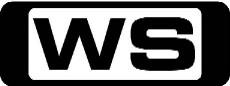 M(V,A)Perennials / Zugzwang  The BAU heads south to investigate a fast-moving criminal whose signature matches that of a serial killer from 30 years ago. Meanwhile, the team learns that someone is tracking their cases and replicating crimes the BAU is solving. Then, when Reid discovers that his girlfriend has been kidnapped by her stalker, he and the BAU team band together to find her before it's too late. Guest starring MICHELLE TRACHTENBERG. Also starring JOE MANTEGNA, THOMAS GIBSON, SHEMAR MOORE, A J  COOK, JEANNE TRIPPLEHORN, PAGET BREWSTER, MATTHEW GRAY GUBLER, KIRSTEN VANGSNESS, BILL TANGRADI, KIM ROBILLARD, ERIKA GODWIN, SCOTT VANCE and DANIELLE HOETMER.10:30PMHannibal 'CC'AV
(V)Buffet FroidWill is serenely fly fishing when he blinks and suddenly finds himself in the middle of a grisly crime scene. Confused and scared, Will accidentally contaminates the evidence, his lost time a further indication that his sanity is slipping. Hannibal suggests that Will get an MRI scan to determine if his symptoms are neurological or psychological. Jack struggles with whether or not to keep Will on the case, but Will doesn't have much choice when he becomes the killer's new target. Starring HUGH DANCY, MADS MIKKELSEN, CAROLINE DHAVERNAS, LARA JEAN CHOROSTECKI, AARON ABRAMS, LAURENCE FISHBURNE, HETTIENNE PARK and SCOTT THOMPSON.11:30PMSpecial** PREMIERE **  **Premiere**PGThe Lone Ranger: A Filmmaking Frontier12:00AMProgram T.B.A. **1:30AMHome ShoppingHome Shopping 3:30AMSons And Daughters (R) 'CC'GKatie confronts Roger head-on regarding his intentions. Wayne is angry and deeply hurt when he discovers Amanda's secret. 4:00AMNBC Today 'CC'International news and weather including interviews with newsmakers in the world of politics, business, media, entertainment and sport. 5:00AMSunrise Extra 'CC'Bringing you the best moments of your mornings with the Sunrise team. 5:30AMSeven Early News 'CC'Natalie Barr and Mark Beretta present the latest news, sport and weather from around Australia and overseas. 6:00AMSunrise 'CC'Wake up to a better breakfast with Melissa Doyle and David Koch for all the latest news, sport and weather. 9:00AMThe Morning Show 'CC'PGJoin Larry Emdur and Kylie Gillies to catch up on all the highlights from this year, including a variety of segments on the latest news, entertainment and other hot topics. 11:30AMSeven Morning News 'CC'The latest news from around Australia and overseas. Presented by Ann Sanders. 12:00PMThe Midday Movie (R) (1994)M(V,S,A)The Disappearance Of VonnieCorrine Kaczmarek is seeking desperately for the truth in the case of the mysterious disappearance of her sister Vonnie. Starring JOE PENNY, KIM ZIMMER, ANN JILLIAN, GRAHAM BECKEL, ROBERT WISDEN and ALEXANDRA PURVIS.2:00PMWinners & Losers (R) 'CC'M(A)The Right TimeBec realises how much effort Matt is putting in to look after her and Harrison and worries he needs a break. But in keeping Matt away, old wounds open and Matt worries he's becoming a second class dad. Starring MELANIE VALLEJO, MELISSA BERGLAND, VIRGINIA GAY, ZOE TUCKWELL-SMITH, BLAIR MCDONOUGH, DAMIEN BODIE, STEPHEN PHILLIPS, TOM WREN, DENISE SCOTT, FRANCIS GREENSLADE, JACK PEARSON, SARAH GRACE, MIKE SMITH, PAUL MOORE, PIAGRACE MOON, ANNE PHELAN, MICHALA BANAS and PETA SERGEANT.3:00PMProgram T.B.A. **3:30PMProgram T.B.A. **4:30PMSeven News At 4.30 'CC'The latest news, sport and weather from around Australia and overseas. 5:30PMDeal Or No Deal 'CC'GJoin Andrew O'Keefe in the exhilarating game show where contestants play for $200,000. 6:00PMSeven News 'CC'Peter Mitchell presents today's news with Giaan Rooney updating the weather. Sport is with Sandy Roberts. 6:30PMToday Tonight 'CC'The latest news and current social issues presented by a team of reporters. Hosted by Helen Kapalos. 7:00PMHome And Away 'CC'  **Double Episode**PG(A)Home And Away Sasha and Spencer finally kiss after Indi's meddling. Leah's anxiety leads her to interior decoration. The Department are not happy with Bianca's actions. Meanwhile, Jett and Marilyn twist the knife until John finally breaks the charade. Starring ADA NICODEMOU, WILL MCDONALD, ANDREW MORLEY, DEMI HARMAN, LISA GORMLEY and EMILY SYMONS and SHANE WITHINGTON8:00PMProgram T.B.A. **9:00PMOnce Upon A Time 'CC'  **New Double Episode**PG(V,H)Manhattan / The Queen Is Dead   While Mr. Gold, Emma and Henry go in search of Gold's son Bae in New York, Cora, Regina and Hook attempt to track down one of Rumplestiltskin's most treasured possessions. Meanwhile, back in the fairytale world, Rumplestiltskin realises his destiny while fighting in the Ogres War. Starring GINNIFER GOODWIN, JENNIFER MORRISON, LANA PARRILLA, JOSH DALLAS, EMILIE DE RAVIN, JARED GILMORE, MEGHAN ORY, ROBERT CARLYLE, RAPHAEL SBARGE, LEE ARENBERG, DAVID ANDERS, KEEGAN CONNOR TRACY, MICHAEL RAYMOND-JONES, BEVERLEY ELLIOTT, BARBARA HERSHEY, RACHEL SHELLEY and ETHAN EMBRY.11:00PMThe Mindy Project 'CC'PGPretty Man / Santa Fe  When Mindy decides to have a night out by herself in the city, she hits it off with a stunningly handsome man who turns out to be a prostitute. Horrified, Mindy tries to avoid him until she realises she needs a date for Danny and Alex's dinner party, so she gives him a makeover a la 'Pretty Woman'.  Then, as the doctors of Schulman and Associates prepare for a medical conference in Santa Fe, Mindy receives a message from ex-boyfriend, Josh, who is now living there and wants to talk. But Mindy is in for a surprise when she discovers why Josh moved west. Starring  MINDY KALING  CHRIS MESSINA  ANNA CAMP  ZOE JARMAN  STEPHEN TOBOLOWSKY  AMANDA SETTON  ED WEEKS  IKE BARINHOLTZ  BETH GRANT  MORT BURKE  TOMMY DEWEY  ANDERS HOLM  CLAY MATTHEWS  MICHAEL DURRELL  JUN HEE LEE  ALYSSA PRESTON  AMBER LUALLEN  VLADIMIR SIZOR.12:00AMProgram T.B.A. **1:30AMHome ShoppingShopping program. 4:00AMNBC Today 'CC'International news and weather including interviews with newsmakers in the world of politics, business, media, entertainment and sport. 5:00AMSunrise Extra 'CC'Bringing you the best moments of your mornings with the Sunrise team. 5:30AMSeven Early News 'CC'Natalie Barr and Mark Beretta present the latest news, sport and weather from around Australia and overseas. 6:00AMSunrise 'CC'Wake up to a better breakfast with Melissa Doyle and David Koch for all the latest news, sport and weather. 9:00AMThe Morning Show 'CC'PGJoin Larry Emdur and Kylie Gillies to catch up on all the highlights from this year, including a variety of segments on the latest news, entertainment and other hot topics. 11:30AMSeven Morning News 'CC'The latest news from around Australia and overseas. Presented by Ann Sanders. 12:00PMThe Midday Movie (1999)  **First Time On Seven**PG(A)Blue MoonA fishing family in Maine faces domestic heartbreak and financial crisis. Starring RICHARD KILEY, SHARON LAWRENCE, KIM HUNTER and JEFFREY NORDING.2:00PMWinners & Losers (R) 'CC'PG(A)FootprintsHaving kept Matt at arms length from Harrison, Bec now tries to push them together. But Matt's struggling to bond with Harrison and is feeling sidelined thanks to the presence of Doug. Starring MELANIE VALLEJO, MELISSA BERGLAND, VIRGINIA GAY, ZOE TUCKWELL-SMITH, BLAIR MCDONOUGH, DAMIEN BODIE, STEPHEN PHILLIPS, TOM WREN, DENISE SCOTT, FRANCIS GREENSLADE, JACK PEARSON, SARAH GRACE, MIKE SMITH, PAUL MOORE, PIAGRACE MOON, ANNE PHELAN, MICHALA BANAS, TOM HOBBS and PETA SERGEANT.3:00PMProgram T.B.A. **3:30PMProgram T.B.A. **4:30PMSeven News At 4.30 'CC'The latest news, sport and weather from around Australia and overseas. 5:30PMDeal Or No Deal 'CC'GJoin Andrew O'Keefe in the exhilarating game show where contestants play for $200,000. 6:00PMSeven News 'CC'Jennifer Keyte presents today's news and weather, plus all the latest sport with Tim Watson. 6:30PMToday Tonight 'CC'The latest news and current social issues presented by a team of reporters. Hosted by Helen Kapalos. 7:00PMBetter Homes And Gardens 'CC'G7:30PM2013 AFL Premiership Season 'CC'  **LIVE**Rnd 13: Hawthorn v West CoastThe Hawks aim to keep their premiership campaign rolling on as they host the travelling Eagles at Etihad Stadium. Bruce McAvaney and Dennis Cometti lead the call with expert commentary from Leigh Matthews, Tom Harley and Tim Watson. 11:00PMDual Suspects (R) 'CC'M(V)Death Of A DentistA sleepy Pennsylvania town is rocked when a popular dentist, John Yelenic, is discovered lying in a pool of blood in his own home. Wealthy, handsome and known for his generosity, the 45- year-old's throat has been slashed, blood covers the floor and walls, and bloody footprints lead out the back door. With their resources stretched to the limit, police uncover few clues but plenty of rumours. Why would anyone want to kill the Blairsville dentist? Was the motive money or a bitter divorce? And is the culprit a jealous neighbour with a debt to repay, or an angry state trooper with a motive even closer to home? Narrated by 12:00AMProgram T.B.A. **1:30AMHarry's Practice (R) 'CC'GJoin Dr Harry Cooper and Dr Katrina Warren for everything you need to know about animals. 2:00AMSpecial (R) 'CC'GThe Island At The End Of The World - Shackleton's TriumphA journey over and around the awesome sub-Antarctic Island of South Georgia, made famous by the legendary explorer Sir Ernest Shackleton. 3:00AMHome ShoppingShopping program. 3:30AMHome ShoppingShopping program. 4:00AMNBC Today 'CC'International news and weather including interviews with newsmakers in the world of politics, business, media, entertainment and sport. 6:00AMSaturday Disney 'CC'GGreat fun and entertainment including your favourite Disney shows. Hosted by SHAE BREWSTER, CANDICE DIXON and NATHAN MORGAN. Crocodile, SubmarineThe Cheat Life Of Brady And Boomer  Brady and Boomer must endure a  King Challenge that tests their smarts,  strength and spirits.  Starring  MITCHEL MUSSO  DOC SHAW  KELSEY CHOW  RYAN OCHOA  GENO SEGERS.7:00AMWeekend Sunrise 'CC'Wake up to a better breakfast with Andrew O'Keefe and Samantha Armytage for all the latest news, sport and weather. 10:00AMThe Morning Show - Weekend 'CC'PGJoin Larry Emdur and Kylie Gillies to catch up on all the highlights from this week's program, including a variety of segments on the latest news, entertainment and other hot topics. 12:00PMProgram T.B.A. **1:00PMV8 Xtra 'CC'GJoin Neil Crompton and his team for all the latest V8 news. 1:30PMSeven's Motorsport 'CC'V8 UtesCatch the Auto One V8 Utes as they head north to Hidden Valley Raceway in Darwin for Round 3 of the 2013 Championship. 2:30PMParking Wars (R)PGTonight, officers are on the hunt for a missing booted car while ticketing officers try their best to shake it on their beat. 3:00PMThree In A Bed (R)PGClayton Wickham FarmhouseThree couples test each other's businesses to breaking point, and strive to show why their establishments and locations are number one. 4:00PMProgram T.B.A. **5:00PMPeter Mitchell's Melbourne: Our Life and Times (R) 'CC'GJoin Peter Mitchell as he explores many of Melbourne's great heritage buildings, locations, and discovers untold stories and secrets about the history of this great city. 5:30PMCoxy's Big Break 'CC'GTake a break around Australia and beyond with Coxy as he discovers the best food, entertainment and travel destinations. 6:00PMSeven News 'CC'Jennifer Keyte presents today's news and weather, plus all the latest sport with Tim Watson. 6:30PM2013 AFL Premiership Season 'CC'  **LIVE**Rnd 13: Western Bulldogs v RichmondIt's a must-win game for the Tigers at Etihad Stadium if they are to harbour finals aspirations as they face a battling Bulldogs team trying to establish some respect in the competition. Brian Taylor leads the call  with expert commentary from Matthew Richardson, Luke Darcy and Cameron Ling.  Sam Lane discusses all the footy news, with medical analysis from Dr Peter Larkins. 11:00PMThe Saturday Late Movie (R) 'CC' (2008)MA(V,L)Death RaceEx-con Jensen Ames is forced by the warden of a notorious prison to compete in the post-industrial world's most popular sport- car racing where inmates must brutalize and kill one another on the road for victory. Starring JASON STATHAM, JOAN ALLEN, IAN MCSHANE, TYRESE GIBSON, NATALIE MARTINEZ, MAX RYAN, JASON CLARKE, FREDERICK KOEHLER, JACOB VARGAS, JUSTIN MADER, ROBERT LASARDO and ROBIN SHOU.1:10AMDesperate Housewives (R) 'CC'MThe Ballad Of BoothIn the lead up to next week's explosive season finale, Lynette comes to a shocking realisation about Eddie. Starring TERI HATCHER, FELICITY HUFFMAN, MARCIA CROSS, EVA LONGORIA PARKER, RICARDO ANTONIO CHAVIRA, DOUG SAVANT, KYLE MACLACHLAN, DANA DELANY, KATHRYN JOOSTEN, DREA DE MATTEO, JAMES DENTON, JEFFREY NORDLING, ANDREA BOWEN, RICHARD BURGI, SHAWN PYFROM, JOHN BARROWMAN, JOSH ZUCKERMAN, KARL MAKINEN, MAX CARVER, SAMUEL PAGE, CHRISTOPHER DARGA, DAVID REIVERS, RICK PASQUALONE, VIC POLIZOS and DANIELLA BALTODANO.2:00AMHarry's Practice (R) 'CC'GJoin Dr Harry Cooper and Dr Katrina Warren for everything you need to know about animals. 2:30AMAuction Squad (R) 'CC'GCreate the best parents retreat, and how to transform the most useless wasted space into an outdoor living room all in one day. 3:30AMIt Is Written OceaniaPGWhat You Can Know For Sure: The Truth About God's LawA Religious Program. 4:00AMHome ShoppingShopping program. 5:00AMThat '70s Show (R) 'CC'**Double Episode**PG(S,L)The Immigrant Song/ Celebration DayA fall from the water tower leads to a brief truce between Kelso and Hyde. The kids and Laurie go camping for one final blowout, oversleep and miss graduation. Starring TOPHER GRACE, LAURA PREPON, ASHTON KUTCHER, MILA KUNIS, WILMER VALDERRAMA, DANNY MASTERSON, DEBRA JO RUPP, KURTWOOD SMITH, TANYA ROBERTS, DON STARK and LISA ROBIN KELLY.